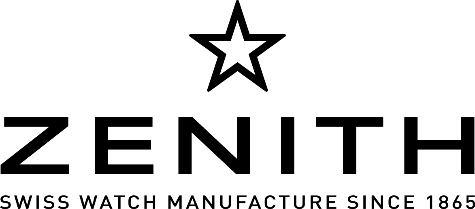 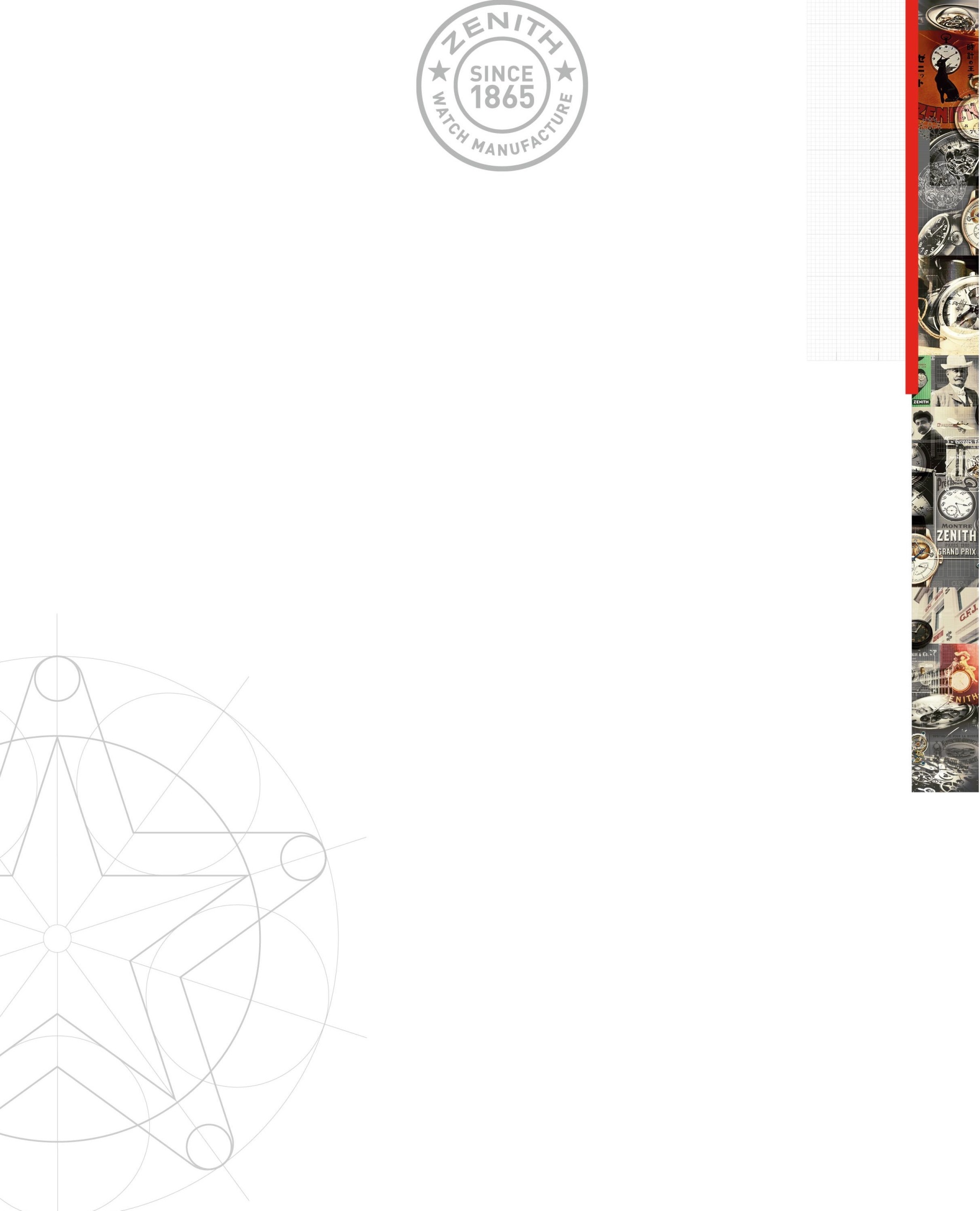 CHRONOMASTER EL PRIMERO SPORT LAND ROVER BAR TEAM EDITION: UN OROLOGIO SPORTIVO UNICO DEDICATO A LAND ROVER BAR Zenith è orgogliosa di presentare il suo nuovo cronografo, progettato per gli appassionati di nautica e i velisti più esperti. Il Chronomaster El Primero Sport Land Rover BAR è un'edizione limitata di 250 esemplari animati dal leggendario movimento cronografico El Primero, che batte a una frequenza di 36.000 alternanze/ora. Corredato da un nuovo cinturino con rivestimento in fibra di carbonio, ispirato all'imbarcazione del team, la cassa è impermeabile fino a 200 metri per garantire elevate prestazioni fuori e dentro l'acqua. Il conto alla rovescia è iniziato! Zenith e il nuovo Chronomaster El Primero Sport Land Rover BAR accompagneranno il team di Land Rover BAR in un'emozionante avventura con l'obiettivo di riportare la coppa a casa: #BringtheCupHome!La nascita di una nuova leggendaDopo l'annuncio lo scorso novembre della collaborazione tra Zenith e Land Rover BAR, la sfidante britannica per la 35a America’s Cup, Zenith e il team guidato da Sir Ben Ainslie, si sono uniti per affrontare la prossima sfida. La nuova edizione del Chronomaster El Primero Sport Land Rover BAR racchiude il meglio della tecnologia e dell'innovazione svizzera unita al design britannico. L'orologio ha ereditato il DNA del celebre El Primero del 1969, che rimane uno dei cronografi di serie più precisi al mondo – sviluppato e prodotto dalla Manifattura fondata a Le Locle nel 1865 e che ha vinto 2.333 premi di cronometria nel suo secolo e mezzo di esistenza. La cassa in acciaio, di 45 mm di diametro, ospita il famoso movimento cronografo automatico El Primero 400 B, con costruzione integrata con ruota a colonne, che batte a una frequenza di 36.000 alternanze/ora. Il nuovo modello è impermeabile fino a 200 metri ed è corredato da un nuovo cinturino in caucciù nero con rivestimento in fibra di carbonio, lo stesso materiale utilizzato per alcune parti dell'imbarcazione. Il fondello reca inciso il numero fortunato di Sir Ben Ainslie, il tre, che è presente su tutte le sue barche vincitrici. Land Rover BAR Team e R1Ben Ainslie Racing (BAR) è stato presentato il 10 giugno 2014, alla presenza di Sua Altezza Reale la Duchessa di Cambridge. . Il Team nasce da un'idea di Sir Ben Ainslie, quattro volte medaglia d'oro olimpica e vincitore della 34a Coppa America, con l'obiettivo a lungo termine di gareggiare per la Gran Bretagna e riportare a casa la Coppa America, là dove tutto ebbe inizio nel 1851. È composto da alcuni dei migliori velisti, designer, costruttori e assistenti gara britannici e internazionali. Nel 2017 alle Bermuda, il 21o sfidante britannico per l'America’s Cup sarà in gara con l'imbarcazione R1, su un percorso rigorosamente definito nella baia di Great Sound, navigando a velocità fino a 60mph. Ci saranno solo sei equipaggi a bordo e con Ben Ainslie al timone, la barca volerà sulla superficie dell'acqua grazie ai suoi foil ad alta tecnologia. A bordo ci saranno solo 67 m di corda ma 130 m di tubi idraulici e oltre 1200 m di cavi elettrici ed elettronici che collegheranno 190 sensori e quattro videocamere – il tutto in una barca da 15 metri! Zenith e il nuovo Chronomaster El Primero Sport Land Rover BAR sosterranno il team Land Rover BAR nella loro emozionante avventura con l'obiettivo di riportare in Gran Bretagna la Coppa America, il più antico trofeo internazionale dello sport mondiale, per la prima volta in 165 anni. L'augurio di Zenith per il team Land Rover BAR è: #BringtheCupHome!Segui il LAND ROVER BAR Team su: http://www.landroverbar.com/ CHRONOMASTER EL PRIMERO SPORT LAND ROVER BAR TEAM EDITIONSCHEDA TECNICARef.: 03.2282.400/91.R578Movimento El Primero 400B, AutomaticoCalibro 13¼``` (Diametro: 30 mm)Spessore del movimento 6,6 mmComponenti 326Rubini 31Frequenza 36.000 alt/ora (5 Hz)Riserva di carica 50 ore min.Finiture Massa oscillante con motivo "Côtes de Genève"FUNZIONI Ore e minuti al centroPiccoli secondi a ore 9Cronografo:- Lancetta del cronografo al centro- Contatore delle 12 ore a ore 6- Contatore dei 30 minuti a ore 3Scala tachimetricaDatario a ore 6CASSA, QUADRANTE E LANCETTE Diametro 45 mmDiametro apertura 37,7 mmSpessore 14,05 mmVetro zaffiro bombato con trattamento antiriflesso sui due latiFondello in vetro zaffiro trasparente con logo del team Land Rover BARMateriale Acciaio inossidabileImpermeabilità 20 ATMQuadrante Grigio ardesia con finiture effetto vellutoIndici delle ore Rodiati, sfaccettati e rivestiti di Super-LumiNova® SLN C1Lancette Rodiate, sfaccettate e rivestite di Super-LumiNova® SLN C1CINTURINI E FIBBIE Referenza cinturino: 27.00.2218.578Designazione: Cinturino nero in caucciù con rivestimento in fibra di carbonioFibbia 27.03.0208.940Tripla fibbia deployante in acciaio inossidabileEdizione limitata di 250 esemplari